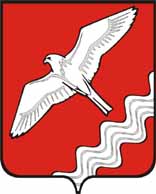 проектАДМИНИСТРАЦИЯ МУНИЦИПАЛЬНОГО ОБРАЗОВАНИЯ КРАСНОУФИМСКИЙ ОКРУГПОСТАНОВЛЕНИЕг. КрасноуфимскО внесении изменений в муниципальную программу «Обеспечение безопасности на территории МО Красноуфимский округ до 2024 года»В целях эффективного расходования финансовых средств, в соответствии со ст.179 БК РФ, решения Думы Муниципального образования Красноуфимский округ № 26 от 14.12.2017 года«О бюджете Муниципального образования Красноуфимский округ на 2018 год и плановый период 2019-2020 годов» (в редакции от 19.12.2018 № 108), решения Думы Муниципального образования Красноуфимский округ № 107 от 19.12.2018 года «О бюджете МО Красноуфимский округ на 2019 год и плановый период 2020-2021 годов» (в редакции от 28.02.2019 № 115),постановления Администрации Муниципального образования Красноуфимский округ № 715 от 27.07.2017 года «Об утверждении Порядка формирования и реализации муниципальных программ и комплексных муниципальных программ Муниципального образования Красноуфимский округ, руководствуясьст. ст. 26, 31 Устава МО Красноуфимский округПОСТАНОВЛЯЮ:Внести изменения в муниципальную программу МО Красноуфимский округ «Обеспечение безопасности на территории МО Красноуфимский округ до 2024 года», утвержденную постановлением Администрации МО Красноуфимский округ от 27.11.2013 г. № 1600, изложив её в новой редакции (Приложение).2.	Разместить настоящее постановление на официальном сайте МО Красноуфимский округ.3.	Контроль за исполнением настоящего постановления оставляю за собой.Глава Муниципального образования Красноуфимский округ 							О.В. Ряписов